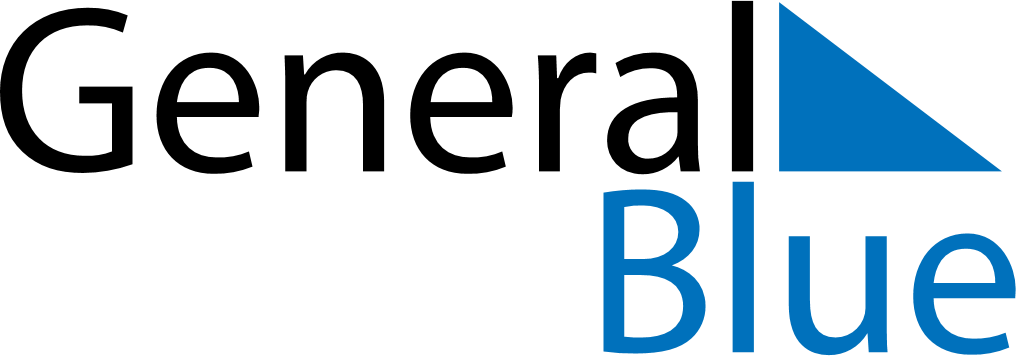 Colombia 2020 HolidaysColombia 2020 HolidaysDATENAME OF HOLIDAYJanuary 1, 2020WednesdayNew Year’s DayJanuary 6, 2020MondayEpiphanyMarch 23, 2020MondaySaint JosephApril 5, 2020SundayPalm SundayApril 9, 2020ThursdayMaundy ThursdayApril 10, 2020FridayGood FridayApril 12, 2020SundayEaster SundayMay 1, 2020FridayLabour DayMay 25, 2020MondayAscension DayJune 15, 2020MondayCorpus ChristiJune 22, 2020MondaySacred HeartJune 29, 2020MondaySaints Peter and PaulJuly 20, 2020MondayIndependence DayAugust 7, 2020FridayBattle of BoyacáAugust 17, 2020MondayAssumptionOctober 12, 2020MondayColumbus DayNovember 2, 2020MondayAll Saints’ DayNovember 16, 2020MondayIndependence of CartagenaDecember 8, 2020TuesdayImmaculate ConceptionDecember 25, 2020FridayChristmas Day